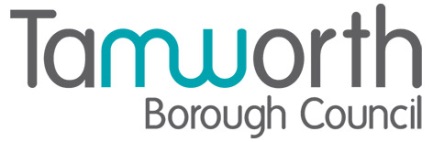 LICENSING ACT 2003Premises Licence SummaryThe Dolphin InnPart One – Premises DetailsPart TwoDated this 04th August 2023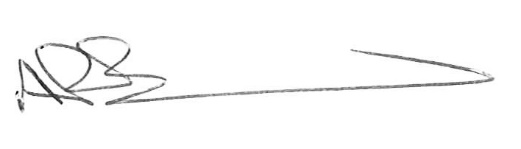 Andrew BarrattChief Executive  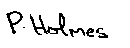 ___________________________________Countersigned:Address to which all communication should be sent:Licensing, Public ProtectionTamworth Borough Council, Marmion House, Lichfield Street, Tamworth, B79 7BZTel 01827 709445 or Fax 01827 709434Postal address of premises, or if none, ordnance survey map reference or descriptionThe Dolphin InnGlascote Road, Glascote, Tamworth, Staffordshire, B77 3EF Postal address of premises, or if none, ordnance survey map reference or descriptionThe Dolphin InnGlascote Road, Glascote, Tamworth, Staffordshire, B77 3EF Post Town                Tamworth   Post Code    B77 3EFTelephone number  Not KnownTelephone number  Not KnownWhere the licence is time limited the datesThis licence is not time limitedLicensable activities authorised by the licence Live MusicRecorded MusicLate Night RefreshmentSupply of Alcohol - (On & Off Supplies) Opening hoursThe times the licence authorises the carrying out of licensable activitiesLive MusicRecorded MusicThe times the licence authorises the carrying out of licensable activitiesLive MusicRecorded MusicThe times the licence authorises the carrying out of licensable activitiesLive MusicRecorded MusicFromToSunday11:0000:00Monday10:0000:00Tuesday10:0000:00 Wednesday10:0000:00Thursday10:0000:00Friday10:0000:00Saturday10:0000:00 Thursday, Friday and Saturday prior to Easter Bank Holiday - 10:00 to 01:00 hours the following dayFriday and Saturday prior to Early May Bank Holiday, Spring Bank Holiday, Summer (August) Bank Holiday - 10:00 to 01:00 hours the following daySunday prior to Easter, Early May Bank Holiday, Spring Bank Holiday, Summer (August) Bank Holiday - 11:00 to 01:00 hours the following dayBank Holiday Mondays for Easter, Early May Bank Holiday, Spring Bank Holiday, Summer (August) Bank Holiday - 10:00 to 01:00 hours the following dayChristmas Eve, except on a Sunday - 10:00 to 01:00 hours the following dayChristmas Eve on a Sunday - 11:00 to 01:00 hours the following dayBoxing Day, except on a Sunday - 10:00 to 01:00 hours the following dayBoxing Day on a Sunday - 11:00 to 01:00 hours the following dayNew Year's Eve - On New Year's Eve from the end of permitted hours to the start of permitted hours on the following day.Thursday, Friday and Saturday prior to Easter Bank Holiday - 10:00 to 01:00 hours the following dayFriday and Saturday prior to Early May Bank Holiday, Spring Bank Holiday, Summer (August) Bank Holiday - 10:00 to 01:00 hours the following daySunday prior to Easter, Early May Bank Holiday, Spring Bank Holiday, Summer (August) Bank Holiday - 11:00 to 01:00 hours the following dayBank Holiday Mondays for Easter, Early May Bank Holiday, Spring Bank Holiday, Summer (August) Bank Holiday - 10:00 to 01:00 hours the following dayChristmas Eve, except on a Sunday - 10:00 to 01:00 hours the following dayChristmas Eve on a Sunday - 11:00 to 01:00 hours the following dayBoxing Day, except on a Sunday - 10:00 to 01:00 hours the following dayBoxing Day on a Sunday - 11:00 to 01:00 hours the following dayNew Year's Eve - On New Year's Eve from the end of permitted hours to the start of permitted hours on the following day.Thursday, Friday and Saturday prior to Easter Bank Holiday - 10:00 to 01:00 hours the following dayFriday and Saturday prior to Early May Bank Holiday, Spring Bank Holiday, Summer (August) Bank Holiday - 10:00 to 01:00 hours the following daySunday prior to Easter, Early May Bank Holiday, Spring Bank Holiday, Summer (August) Bank Holiday - 11:00 to 01:00 hours the following dayBank Holiday Mondays for Easter, Early May Bank Holiday, Spring Bank Holiday, Summer (August) Bank Holiday - 10:00 to 01:00 hours the following dayChristmas Eve, except on a Sunday - 10:00 to 01:00 hours the following dayChristmas Eve on a Sunday - 11:00 to 01:00 hours the following dayBoxing Day, except on a Sunday - 10:00 to 01:00 hours the following dayBoxing Day on a Sunday - 11:00 to 01:00 hours the following dayNew Year's Eve - On New Year's Eve from the end of permitted hours to the start of permitted hours on the following day.The times the licence authorises the carrying out of licensable activitiesLate Night RefreshmentThe times the licence authorises the carrying out of licensable activitiesLate Night RefreshmentThe times the licence authorises the carrying out of licensable activitiesLate Night RefreshmentFromToMonday23:0023:30Tuesday23:0023:30Wednesday23:0023:30Thursday23:0023:30Friday23:0023:30Saturday23:0023:30Good Friday - NoneChristmas Day - NoneNew Year's Eve - from 23:00 hours on New Year's Eve to 05:00 hours on New Year's DayGood Friday - NoneChristmas Day - NoneNew Year's Eve - from 23:00 hours on New Year's Eve to 05:00 hours on New Year's DayGood Friday - NoneChristmas Day - NoneNew Year's Eve - from 23:00 hours on New Year's Eve to 05:00 hours on New Year's DayThe times the licence authorises the carrying out of licensable activitiesSupply of Alcohol - (On & Off Supplies) The times the licence authorises the carrying out of licensable activitiesSupply of Alcohol - (On & Off Supplies) The times the licence authorises the carrying out of licensable activitiesSupply of Alcohol - (On & Off Supplies) FromToSunday11:0000:00Monday10:0000:00Tuesday10:0000:00Wednesday10:0000:00Thursday10:0000:00Friday10:0000:00Saturday10:0000:00Thursday, Friday and Saturday prior to Easter Bank Holiday - 10:00 to 01:00 hours the following dayFriday and Saturday prior to Early May Bank Holiday, Spring Bank Holiday, Summer (August) Bank Holiday - 10:00 to 01:00 hours the following daySunday prior to Easter, Early May Bank Holiday, Spring Bank Holiday, Summer (August) Bank Holiday - 11:00 to 01:00 hours the following dayBank Holiday Mondays for Easter, Early May Bank Holiday, Spring Bank Holiday, Summer (August) Bank Holiday - 10:00 to 01:00 hours the following dayChristmas Eve, except on a Sunday - 10:00 to 01:00 hours the following dayChristmas Eve on a Sunday - 11:00 to 01:00 hours the following dayChristmas Day - 12:00 to 15:00 hours and 19:00 to 22:30 hoursBoxing Day, except on a Sunday - 10:00 to 01:00 hours the following dayBoxing Day on a Sunday - 11:00 to 01:00 hours the following dayNew Year's Eve - On New Year's Eve from the end of permitted hours to the start of permitted hours on the following day.Thursday, Friday and Saturday prior to Easter Bank Holiday - 10:00 to 01:00 hours the following dayFriday and Saturday prior to Early May Bank Holiday, Spring Bank Holiday, Summer (August) Bank Holiday - 10:00 to 01:00 hours the following daySunday prior to Easter, Early May Bank Holiday, Spring Bank Holiday, Summer (August) Bank Holiday - 11:00 to 01:00 hours the following dayBank Holiday Mondays for Easter, Early May Bank Holiday, Spring Bank Holiday, Summer (August) Bank Holiday - 10:00 to 01:00 hours the following dayChristmas Eve, except on a Sunday - 10:00 to 01:00 hours the following dayChristmas Eve on a Sunday - 11:00 to 01:00 hours the following dayChristmas Day - 12:00 to 15:00 hours and 19:00 to 22:30 hoursBoxing Day, except on a Sunday - 10:00 to 01:00 hours the following dayBoxing Day on a Sunday - 11:00 to 01:00 hours the following dayNew Year's Eve - On New Year's Eve from the end of permitted hours to the start of permitted hours on the following day.Thursday, Friday and Saturday prior to Easter Bank Holiday - 10:00 to 01:00 hours the following dayFriday and Saturday prior to Early May Bank Holiday, Spring Bank Holiday, Summer (August) Bank Holiday - 10:00 to 01:00 hours the following daySunday prior to Easter, Early May Bank Holiday, Spring Bank Holiday, Summer (August) Bank Holiday - 11:00 to 01:00 hours the following dayBank Holiday Mondays for Easter, Early May Bank Holiday, Spring Bank Holiday, Summer (August) Bank Holiday - 10:00 to 01:00 hours the following dayChristmas Eve, except on a Sunday - 10:00 to 01:00 hours the following dayChristmas Eve on a Sunday - 11:00 to 01:00 hours the following dayChristmas Day - 12:00 to 15:00 hours and 19:00 to 22:30 hoursBoxing Day, except on a Sunday - 10:00 to 01:00 hours the following dayBoxing Day on a Sunday - 11:00 to 01:00 hours the following dayNew Year's Eve - On New Year's Eve from the end of permitted hours to the start of permitted hours on the following day.The times the licence authorises the carrying out of licensable activitiesOpening hoursThe times the licence authorises the carrying out of licensable activitiesOpening hoursThe times the licence authorises the carrying out of licensable activitiesOpening hoursFromToSunday11:00 00:30Monday10:00 00:30Tuesday10:00 00:30Wednesday10:00 00:30Thursday10:00 00:30Friday10:00 00:30Saturday10:00 00:30Thursday, Friday and Saturday prior to Easter Bank Holiday - 10:00 to 01:30 hours the following dayFriday and Saturday prior to Early May Bank Holiday, Spring Bank Holiday, Summer (August) Bank Holiday - 10:00 to 01:30 hours the following daySunday prior to Easter, Early May Bank Holiday, Spring Bank Holiday, Summer (August) Bank Holiday - 11:00 to 01:30 hours the following dayBank Holiday Mondays for Easter, Early May Bank Holiday, Spring Bank Holiday, Summer (August) Bank Holiday - 10:00 to 01:30 hours the following dayChristmas Eve, except on a Sunday - 10:00 to 01:30 hours the following dayChristmas Eve on a Sunday - 11:00 to 01:30 hours the following dayBoxing Day, except on a Sunday - 10:00 to 01:00 hours the following dayBoxing Day on a Sunday - 11:00 to 01:00 hours the following dayNew Year's Eve - On New Year's Eve from the end of permitted hours to the start of permitted hours on the following day.Thursday, Friday and Saturday prior to Easter Bank Holiday - 10:00 to 01:30 hours the following dayFriday and Saturday prior to Early May Bank Holiday, Spring Bank Holiday, Summer (August) Bank Holiday - 10:00 to 01:30 hours the following daySunday prior to Easter, Early May Bank Holiday, Spring Bank Holiday, Summer (August) Bank Holiday - 11:00 to 01:30 hours the following dayBank Holiday Mondays for Easter, Early May Bank Holiday, Spring Bank Holiday, Summer (August) Bank Holiday - 10:00 to 01:30 hours the following dayChristmas Eve, except on a Sunday - 10:00 to 01:30 hours the following dayChristmas Eve on a Sunday - 11:00 to 01:30 hours the following dayBoxing Day, except on a Sunday - 10:00 to 01:00 hours the following dayBoxing Day on a Sunday - 11:00 to 01:00 hours the following dayNew Year's Eve - On New Year's Eve from the end of permitted hours to the start of permitted hours on the following day.Thursday, Friday and Saturday prior to Easter Bank Holiday - 10:00 to 01:30 hours the following dayFriday and Saturday prior to Early May Bank Holiday, Spring Bank Holiday, Summer (August) Bank Holiday - 10:00 to 01:30 hours the following daySunday prior to Easter, Early May Bank Holiday, Spring Bank Holiday, Summer (August) Bank Holiday - 11:00 to 01:30 hours the following dayBank Holiday Mondays for Easter, Early May Bank Holiday, Spring Bank Holiday, Summer (August) Bank Holiday - 10:00 to 01:30 hours the following dayChristmas Eve, except on a Sunday - 10:00 to 01:30 hours the following dayChristmas Eve on a Sunday - 11:00 to 01:30 hours the following dayBoxing Day, except on a Sunday - 10:00 to 01:00 hours the following dayBoxing Day on a Sunday - 11:00 to 01:00 hours the following dayNew Year's Eve - On New Year's Eve from the end of permitted hours to the start of permitted hours on the following day.Where the licence authorises supplies of alcohol whether these are on and/or off suppliesOn & Off PremisesName, (registered) address of holder of premises licenceStar Pubs & Bars Limited3-4 Broadway Park, South Gyle Broadway, Edinburgh, EH12 9JZTelephone -   Not Known   Registered number of holder, for example company number, charity number (where applicable)SC250925Name of designated premises supervisor where the premises licence authorises the supply of alcoholPaula Joy ClaytonState whether access to the premises by children is restricted or prohibitedAccess is Restricted